Guidance Notes	 						   January 2023SchedulingThe process of choosing classes for the next school year will begin towards the end of January.  Each student, grades 9-11 (Grade 8 next month), will be given a registration checklist.  Students are asked to choose six academic classes, as well as discuss the selection with their parents.  When the appropriate classes are chosen and the form is completed, parents must sign the form and the student is to return it to the Guidance Office.  Mrs. Hardiek will also meet with students individually to finalize his or her plans for next year.CEO CEO (Creating Entrepreneurial Opportunities) is an entrepreneurship education program that prepares youth to be responsible, enterprising individuals who become entrepreneurs or entrepreneurial thinkers and contribute to economic development and sustainable communities. Current juniors are eligible to apply for the next school year.  The program provides two high school credits, utilizes area businesses as classrooms (7:30 to 9:00a.m.), uses a rigorous application and selection process, and students visit dozens of area businesses each year. Grades are not the defining admission standard. Students need to possess a great work ethic and are trustworthy.  Scholarships MonsantoMust be pursuing a degree related to agricultureGo to www.FFA.org/scholarships for an applicationMultiple students can win $500  to full tuitionMust be submitted by Jan. 12th.Union PlusParent must be a participating union memberApplicants are evaluated according to academic ability, social awareness, financial need and appreciation of laborAwards range from $500 to $4000Go to https://www.unionplus.org/benefits/education/union-plus-scholarshipsMust be received by January 31st. Lake Land College (Must attend Lake Land College)Essay based on career goals, school and community activities, etc.Go to www.lakelandcollege.edu/foundation/scholarships/  for an applicationOver 500 awards, some as high as $2000Must be received by February 1st.Society of Manufacturing EngineersMust pursue manufacturing engineeringGo to https://www.smeef.org/sme-education-foundation-scholarships/scholarship-opportunities/Awards up to $10,000Must be received by Feb. 1st.IHSAOne male and one female is nominatedMust have a GPA of 3.5 or aboveMust have participated in at least two IHSA sports/activities during each of the last two yearsAwards vary but total over $300,000Go to https://center.ihsa.org/files/documents/frm_AllState_Nomination.pdfMust be received by Feb. 10th.IESA (8th Grade)One student is nominated: Must have participated in at least one IESA sponsored activity during each junior high gradeLooking for students who excel in the classroom as well as in sportsEach winner will receive a $100 savings bondMust be received by February 15th.  Illinois ChemicalMust pursue a degree in chemistry/engineering or Environmental EngineeringEssay describing your career aspirationsStudents can win up to $2000Must be postmarked by March 3rd.Southwestern Electric (Area Scholarship)Must be an active member of Southwestern Electric CoopEssay required: How will you use your career/education to positively impact your community?Go to www.sweci.com for an application. Click on “Scholarship Program”Awards are $500 to $1000 eachMust be received by 4:30pm, March 10th..Brownstown ScholarshipsCharlie Finfrock Scholarship Award (Brownstown)Applicant must pursue a degree in Education and be in the top 40% of his/her classEssay required detailing future career plans, etc.Award is $500Turn in to Guidance by Feb. 3rd.Ina Abendroth Memorial Scholarship (Brownstown/St. Elmo)Must be involved in some facet of the athletic departmentEssay required explaining what role sports and extra-curricular activities have played in your high school career and how you would describe the role you have played in these activitiesAward is $500Turn into Guidance by Feb. 3rd.Edward J. Durbin Memorial Scholarship  Must have a GPA of at least a 2.0Two page essay required discussing life experiences, challenges you have overcome, etc.Students could earn up to $4000. Length of college determines amount of award.  Two scholarships will be awarded (College and Vocational/Technical)Turn into Guidance by Feb. 10th.Brownstown Vocational ScholarshipStudents must attend a trade/vocational school or pursue a vocational/technical degreeApplicant must explain career plans, etc. Award is for $2000Submit to Guidance by Feb. 10th.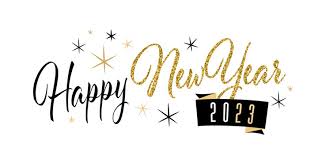 